Terrängkörning på barmark Terränghjulingar eller fyrhjulingar har blivit allt mer populära de senaste åren. Det ingår inte i allemansrätten att köra med motordrivna fordon i naturen. De får, beroende på hur de är registrerade, bara användas på vägar eller på särskilda banor för motorfordon. Det är, med vissa undantag, generellt förbjudet att köra på barmark i terrängen i Sverige. I handboken ”Terrängkörning” 2005:1 ger Naturvårdsverket information bland annat om tillämpningen av terrängkörningslagstiftningen.Naturvårdsverket är central förvaltningsmyndighet på miljöområdet med ansvar för bland annat terrängkörningslagstiftningen. Vårt arbete med terrängkörningsfrågor följer bland annat syftet med terrängkörningslagen, vilket är att skydda olika intressen såsom mark och vegetation, friluftsliv, djurliv, renskötsel, jordbruk och skogsbruk mot störande och skadande terrängkörning.Allmänt förbud på barmarkTerrängkörningslagen förbjuder med vissa undantag körning på barmark i terrängen med motordrivna fordon. Förbudet är till för att skydda naturen. Förbudet gäller även markägaren själv.Med undantag av körning i samband med jord- och skogsbruk får markägaren inte köra på sin egen mark, och kan inte heller ge någon annan tillåtelse att göra det.Vad är motordrivet fordon och terräng?"Motordrivna fordon" är ett samlingsbegrepp för alla slags fordon som drivs med motor. Det omfattar alltså bil, motorcykel, moped, traktor, motorredskap och terrängskotrar, det vill säga snöskotrar och terränghjulingar. Begreppet "motorfordon" omfattar endast bil, motorcykel och moped.Terräng i lagens mening är i stort sett all naturmark, inte bara "skog och mark". Parkmark, gräsmattor, stigar, motionsspår och vandringsleder räknas också som terräng. Därför behövs inga förbudsskyltar för att förbjuda exempelvis mopedkörning på motionsspår eller vandringsleder.Undantag från förbudetKörning i direkt samband med jordbruk eller skogsbruk är undantaget från det generella förbudet i terrängkörningslagen. I terrängkörningsförordningen finns ytterligare undantag från terrängkörningslagens generella förbud. Det gäller bland annat för körningi samband med olika slag av projekteringsarbeten i räddningstjänst och vid sjukfall vid hämtning av fälld björn, älg, hjort eller vildsvin i viss utsträckning i samband med renskötsel vid arbeten i parker och friluftsområden i särskilt anordnade tävlings- eller övningsområden Länsstyrelsen kan besluta om fler undantag i enskilda fall, till exempel för bilparkering i samband med orienteringstävlingar eller andra arrangemang.Länk till denna text på internet hos Naturvårdsverket.http://www.naturvardsverket.se/Var-natur/Allemansratten/Det-har-galler/Motortrafik-i-naturen1/Terrangkorning-pa-barmark/LagenTerrängkörningslag (1975:1313)Fakta och historikVisa/dölj innehållsförteckningVisa/dölj detaljer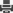 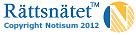 1 § Körning i terräng med motordrivet fordon för annat ändamål än jordbruk eller skogsbruk är förbjuden i hela landet 
1. på barmark,
2. på snötäckt skogsmark med plant- eller ungskog, om det inte är uppenbart att körningen kan ske utan risk för skada på skogen,
3. på snötäckt jordbruksmark, om det inte är uppenbart att körningen kan ske utan risk för skada på marken.

   Inom de delar av fjällområdet som regeringen bestämmer är körning i terräng med motordrivet fordon förbjuden även på annan mark än som anges i första stycket. Lag (1996:1551).2 § Regeringen eller den myndighet som regeringen bestämmer får meddela föreskrifter om undantag från förbud eller i särskilt fall medge undantag från förbud eller föreskrifter enligt 1 § i fråga om körning i räddningstjänst eller viss näringsutövning eller när det annars finns särskilda skäl.
   För områden som avses i 1 § andra stycket får regeringen föreskriva att sådana föreskrifter eller beslut om undantag får meddelas om det finns synnerliga skäl. Lag (1996:1551).3 § Kan i annat fall än som avses i 1 § körning i terräng med motordrivet fordon inom visst område medföra olägenhet från naturvårdssynpunkt eller annan allmän synpunkt, får regeringen eller myndighet som regeringen bestämmer förbjuda körningen eller meddela föreskrifter för den.
   Vid meddelande av förbud eller föreskrift enligt första stycket skall iakttagas att körning som är till gagn för ortsbefolkningen eller som behövs för yrkesutövning eller annat nyttigt ändamål ej onödigtvis hindras.
   3 a § ör tillsyn över att bestämmelserna i denna lag efterlevs inom de delar av fjällområdet som avses i 1 § andra stycket får regeringen eller den myndighet som regeringen bestämmer utse naturvårdsvakter.
   En naturvårdsvakt får avvisa den som utan att ha rätt till det kör i terräng med motordrivet fordon inom ett område som sägs i första stycket. Lag (1991:642).4 § Den som med uppsåt eller av oaktsamhet bryter mot 1 § första stycket 1-3 eller mot förbud eller föreskrift som har meddelats med stöd av lagen döms till böter. Om gärningen är ringa skall inte dömas till ansvar. Lag (1996:1551).ÖvergångsreglerÖvergångsbestämmelser1975:1313
Denna lag träder i kraft den 1 januari 1976.
Beslut om förbud eller föreskrift eller om undantag därifrån som har meddelats med stöd av lagen (1972:606) om körning i terräng med motordrivet fordon skall, om beslutet ej avser körning på barmark, anses meddelat med stöd av denna lag och skall äga fortsatt giltighet i den mån ej regeringen eller myndighet som regeringen bestämmer förordnar annat.
1996:1551
Denna lag träder i kraft den 1 januari 1997. Beslut om undantag från förbud enligt denna lag som meddelats före den 1 januari 1997 gäller till den 1 juli 1997 om inte annat Ändrad gm SFS 1989:319, ikraft 1989-07-01 Ändrad gm 

SFS 1996:1551, ikraft 1997-01-01, överg.best. Ändrad gm 

SFS 1996:1551, ikraft 1997-01-01, överg.best. Ändrad gm SFS 1986:1249, ikraft 1987-01-01 Ändrad gm SFS 1991:303, ikraft 1992-01-01 Ändrad gm SFS 1996:1551, ikraft 1997-01-01, överg.best. 